                                                                                              Fiche 3Exercice 1 : 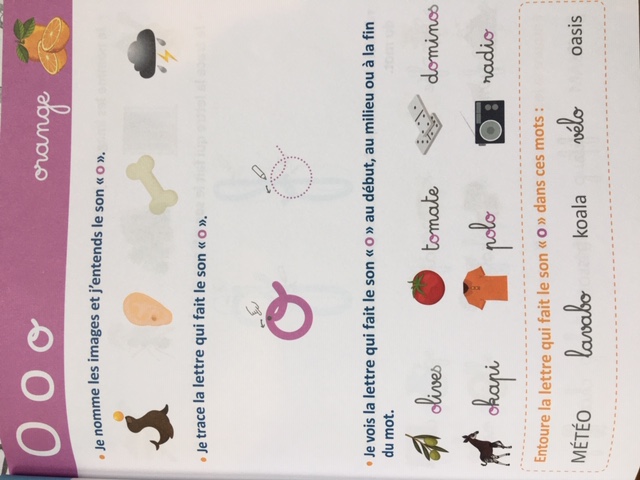 Je montre la lettre « o ». Je nomme les images grâce au dessin.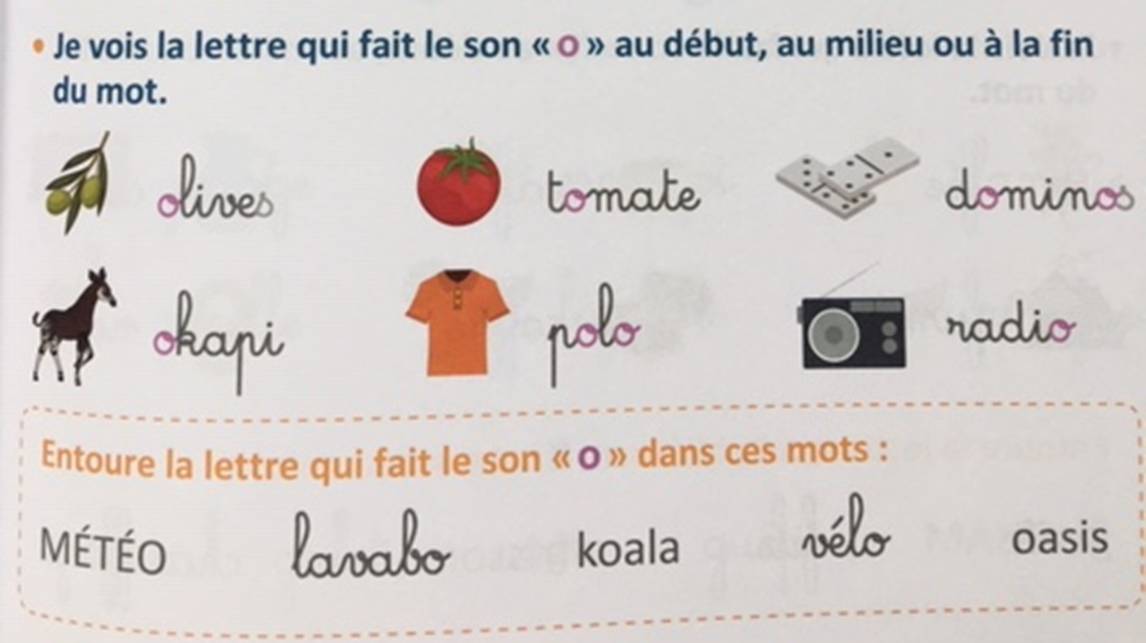 Si vous n’imprimez pas, votre enfant peut vous montrer la lettre « o » présente dans chaque mot. N’oubliez pas de lire le mot une fois que votre enfant vous a montré la lettre « o ».Exercice 2 : L’oranger Balthazar et Pépin n’ont pas beaucoup d’oranges à cueillir. Dessine beaucoup d’oranges orange dans l’oranger.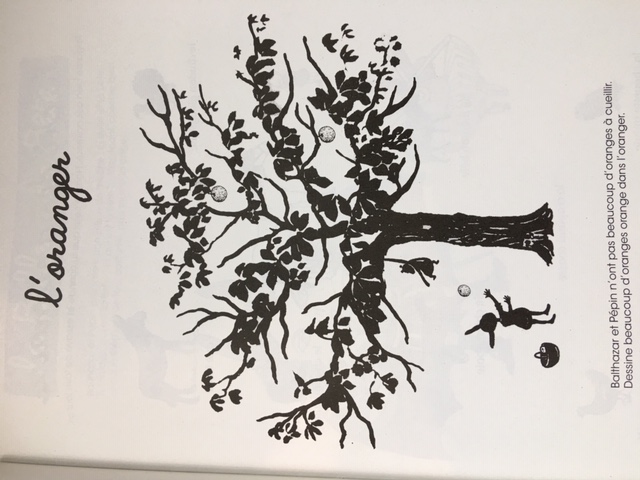 O o o